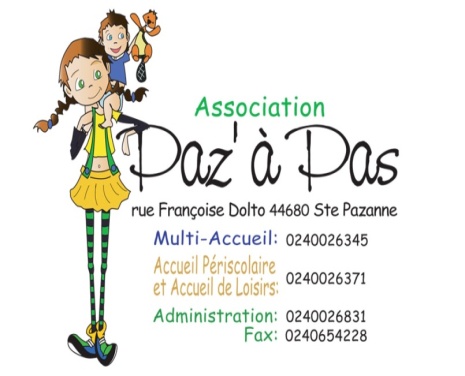 Objet : Convocation à l'Assemblée Générale Ordinaire AnnuelleChère adhérente, cher adhérent,Conformément au titre III des statuts, je vous invite à participer à l'Assemblée Générale Ordinaire annuelle de l'Association Paz à Pas, qui se tiendra le 17 juin de 11h15 à 12h00 dans les locaux de la Maison de l’enfance. Ce rendez-vous qui sera précédé par une manifestation portes ouvertes de la structure, auxquelles vous êtes chaleureusement invité(e).Ordre du Jour de l’assemblée généraleApprobation des comptes 2016Affectation des résultats en report à nouveauElection des membres du Conseil d’AdministrationSi vous ne pouviez assister à cette assemblée, vous pouvez vous faire représenter par un autre adhérent (dans ce cas, veuillez remplir et signer le coupon ci-dessous).Cette rencontre sera l’occasion de faire le point sur l’actualité de Paz à Pas, ses projets, mais aussi de recueillir vos attentes, sans oublier la convivialité avec un verre de l’amitié qui viendra clôturer cette matinée.N’hésitez pas à venir en famille. L’équipe d’animation sera présente durant l’AG. Pour plus de renseignements, vous pouvez nous contacter par téléphone au 02 40 02 68 31 ou par notre site internet : www.pazapas.fr. Les adhérents désirant présenter leur candidature doivent se manifester rapidement auprès de l’association.L’avenir de Paz à Pas dépend de votre implication pour définir les orientations de l’association.Si nous voulons relever les défis qui nous attendent ces prochaines années, nous ne pourrons pas le faire sans l’apport de nouvelles forces au sein de notre association. Votre investissement est indispensable pour assurer la pérennité de notre association.C’est pour cela que nous avons mis en place des commissions « Petits cailloux » et « Vie associative », pour permettre aux parents de s’investir sur des projets, des manifestations et dans l’animation générale de l’association en dehors du conseil d’administration.Nous comptons sur vous !	P/O Le Conseil d’Administration   Benoît Rouvier, Président de l’association Paz à PasDELEGATION DE POUVOIRJe soussigné M./Mme  	 donne pouvoir à M./Mme	 afin de me représenter à l'assemblée générale ordinaire annuelle du 17 juin 2017 de l'association Paz à Pas afin de délibérer et prendre part au vote en mes lieu et place sur les questions portées à l'ordre du jour.Fait à                                                         le Signature du mandant							signature du mandataire